Pre-Calculus Honors				 Notes				    Review of LinesInterceptsx-intercept:  where the graph touches the x-axisthe x-value when Written as an ordered pair  When given an equation and asked to find the x-intercept, substitute zero in for all y-values and solve for x.  (ignore the y portion of the equation)also called a “zero” or a “root”y-intercept:  where the graph touches the y-axisthe y-value when the initial valueWritten as an ordered pair When given an equation and asked to find the y-intercept, substitute zeroIn for all x-values and solve for y.  (ignore the x portion of the equation)Examples:  Find the x- and y-intercepts.  Be sure to write as an ordered pair.A.       						B.       GraphingWe will use two methods for graphing---by intercepts and using slope-intercept form.Intercepts:  Best for lines given in standard form.  Find the x- and y-intercept.  Plot the points and connect.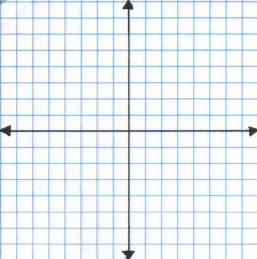 Example:   Graph  using intercepts.Slope-Intercept Form:  Best for lines given in form where m is the slope and b represents the y-intercept, .  Plot the y-intercept on the y-axis and move from the point using the slope value.Example:  Graph   using slope-intercept form.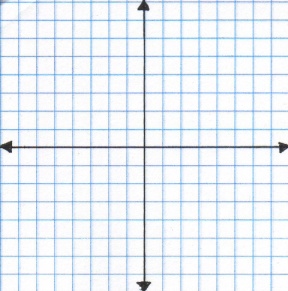 Lines, Slopes & GraphsDecreasing Lines:   			    Increasing Lines:             negative slope					     positive slope	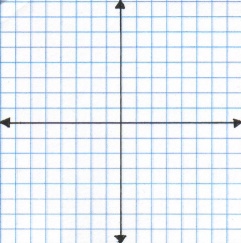 Horizontal Lines:  				    Vertical Lines:  zero slope						     undefined slopeParallel lines have the same slope.Example:  State the slope of a line parallel to the given line.A.       			B.       Perpendicular lines have negative, reciprocal slopes.Example:  State the slope of a line perpendicular to the given line.A.       			B.        *To write the equation of a line you must have two things:  a slope & a point*slope  rise over run; the change in y over the change in x      can be referred to as the “average rate of change” or “rate of change”*There are three forms in which the equation of a line can be written:	Point Slope Form:       In this form numbers may only be inserted for           .  This is the initial form to be able to get           to the other two forms.	Slope-Intercept Form:   	m is the slope and b represents the y-intercept, .	Standard Form:  		, A must be a positive, whole numberExamples:  Write an equation of a line represented by the given information in all three forms.A.  a line with  passing through 		B. a line passing through  and C.  an undefined slope passing through 	D.  a slope of zero passing through E.  a vertical line passing through 		F.  an horizontal line passing through G.  x-intercept at 5 and y-intercept at -3		H.  a line parallel to  passing through I.  a line perpendicular to  passing through 